江苏省计算机学会苏计学会【2017】第63号2017年江苏省应用型高校计算机学科联盟学术年会第二轮通知各成员单位：经江苏省应用型高校计算机学科联盟执委会研究，决定召开2017年江苏省应用型高校计算机学科联盟学术年会，探讨在联盟框架内更好地实现资源共享、优势互补、协同育人。本次会议由江苏省计算机学会、江苏省应用型高校计算机学科联盟共同主办，苏州大学应用技术学院承办。现将会议有关事项通知如下： 会议时间及地点：2017年12月8-10日，苏州大学应用技术学院（江苏省苏州市昆山周庄大学路1号）；费用：每位参会代表收取会费500元，食宿自理。住宿：苏州书香世家酒店月亮湾店（江苏省苏州市姑苏区工业园区若水路398，地铁2号线到月亮湾站，2号口出来，步行5-10分钟）；双人房、大床房均为380元/间（所有房均含双早自助餐）。会议邀请全省各应用型高校计算机学科相关院系负责人及老师参加，并特邀相关业内学者专家参会。请与会老师于2017年12月1日前将会议回执返回会务组联系人邮箱（预通知已发回执且不需要修改的不用重发）。会议联系人苏州大学应用技术学院：徐云龙，13771787364，11432123@qq.com联盟秘书处会议联络人：苗庆松，13951911363，40990474@qq.com附件一：会议议程附件二：参会回执附件三：交通路线江苏省计算机学会 2017年11月20日附件一：会议议程会议代表签到  12月8日14:00-20:00    地点：书香世家酒店（入住酒店）12月9日8:00 - 8:30    地点：苏州大学应用技术学院F102(会场)9日上午7：00在酒店用早餐，7:30大巴车准时开车，前往周庄苏州大学应用技术学院。————————————————————————————————————－开幕式（应用技术学院F102）主持人：徐云龙  江苏省计算机学会理事、江苏省应用型高校计算机学科联盟执委8:30 - 8:40    苏州大学应用技术学院校领导致欢迎辞8:40 - 8:50    江苏省计算机学会领导致辞8:50 - 9:00  	江苏省应用型高校计算机学科联盟主席致辞9:00 - 9:10 	   合影留念（地点学院一期大门口）————————————————————————————————————－主题报告:第一阶段主持人：龚声蓉教授 江苏省计算机学会理事、江苏省应用型高校计算机学科联盟主席9:10 -10:10   新工科背景下的专业建设--以软件工程为例              南京大学 骆斌 教授————————————————————————————————————－10:10 -10:20  茶歇————————————————————————————————————－主题报告：第二阶段主持人：杨种学教授 江苏省计算机学会理事、应用型高校计算机学科联盟副主席10:20 -10:50   信息技术新工科产学研联盟介绍（愿景、使命与行动计划）              北京航空航天大学 高小鹏 教授10:50 -11:20   新生工程认知及创新素质培养的探索与思考              北京邮电大学 纪阳 教授————————————————————————————————————－主题报告：第三阶段主持人：赵建洋教授 江苏省计算机学会理事、淮阴工学院计算机学院院长11:20 -11:35   软件定义时代以开源软件引领实践教学                魏亮 江苏省未来网络研究院11:35 -11:50   上海育创网络科技股份有限公司报告————————————————————————————————————－12:00 -13:00午餐（学院教工餐厅）————————————————————————————————————－章程修订及换届选举（成员单位安排一名代表参加）  13:00 -14:00工学院ICT基地主持人：杨献春教授 江苏省计算机学会秘书长————————————————————————————————————－联盟报告（应用技术学院F102）主持人：田祥宏 CCF南京分部副秘书长、应用型高校计算机学科联盟秘书长14:00 -14:25   联盟主席任期工作报告               龚声蓉 江苏省应用型高校计算机学科联盟主席14:25 -14:50   联盟未来工作计划及子课题任务分解               联盟新任主席参观苏州大学应用技术学院 14:50 -15:20————————————————————————————————————－分组研讨15:20 -17:00第一组：计算机导论交流与分工进度安排             召集人：龚声蓉第二组：C语言程序设计交流与分工进度安排          召集人：邱建林第三组：计算机硬件技术基础交流与分工进度安排      召集人：徐煜明第四组：软件工程交流与分工进度安排               召集人：李宗花第五组：操作系统原理交流与分工进度安排           召集人：徐云龙第六组：JAVA程序设计交流与分工进度安排           召集人：胡局新第七组：第二批规划教材及子课题交流与分工          召集人：杨种学17:00大巴车准时出发（下车地点），从学院前往酒店。12月10日  全体代表离会————————————————————————————————————－附件二：会议回执(请回执E-mail：11432123@qq.com ,40990474@qq.com)附件三：交通路线苏州书香世家酒店月亮湾店位于美丽的苏州工业园区独墅湖高教区若水路398号(新平街与若水路交叉口东北角)从高铁北站或者苏州火车站坐轨交2号线（首末车6:00-22:56），月亮湾站下车，2号出口向东南步行600米即可，步行时间约5-10分钟。从市区坐公交146,156,176路等也可到达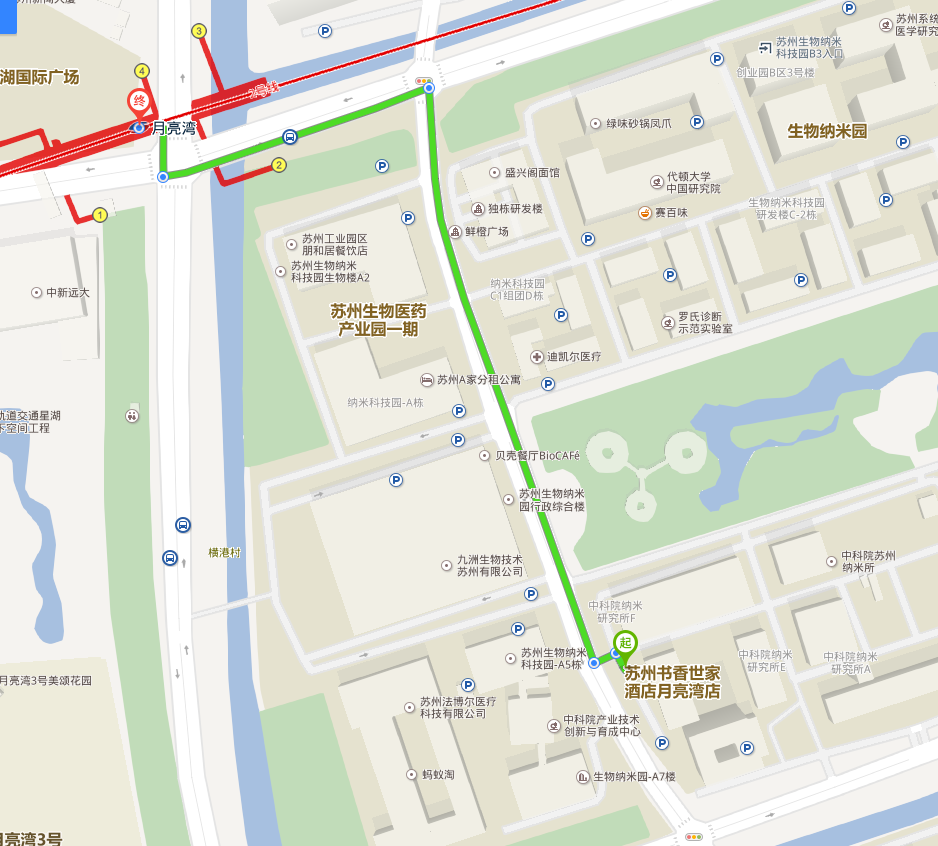 姓名姓名职务/职称职务/职称学校院（系）名院（系）名院（系）名QQ电话办：                 手机：办：                 手机：办：                 手机：办：                 手机：办：                 手机：办：                 手机：办：                 手机：办：                 手机：E-mail主讲课程住宿选择□不住宿 □可合住    □单住  □其他（请写明）□不住宿 □可合住    □单住  □其他（请写明）□不住宿 □可合住    □单住  □其他（请写明）□不住宿 □可合住    □单住  □其他（请写明）□不住宿 □可合住    □单住  □其他（请写明）□不住宿 □可合住    □单住  □其他（请写明）住宿日期□8日晚□9日晚□其他时间（请写明）□8日晚□9日晚□其他时间（请写明）□8日晚□9日晚□其他时间（请写明）